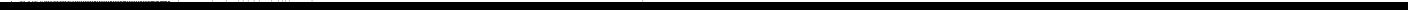 UNIVERSITE PARIS II PANTHEON-ASSAS Inscription 2018-20193ème année de la double licence DROIT & HISTOIRECo-habilitée par les universités Paris II Panthéon-Assas et Paris-SorbonneATTENTION ! NOUVEAUTE RENTREE 2018 : Avant de pouvoir vous inscrire à l’université, vous devez vous acquitter auprès du CROUS de Paris de la Contribution Vie Etudiante et de Campus (CVEC) d’un montant de 90€. Vous devez vous connecter au site http://cvec.etudiant.gouv.fr/  , déclarer votre ville d’étude (Paris) et payer en ligne la contribution. Une attestation vous sera délivrée que vous devrez conserver et envoyer à votre scolarité cf consignes pages 2 et 3.Dans la présente notice, vous trouverez :- la procédure d’inscription (inscription administrative, inscription  pédagogique, emploi du temps)- la composition du diplôme, les enseignements facultatifsSur le site internet de l’Université, vous trouverez :	- le calendrier universitaire 	- les droits d’inscription	- la médecine préventive 	- les sports NB : Le Service Scolarités-Bourses est fermé du vendredi 27 juillet au soir  au lundi 27 août 2018 inclus.AVANT DE PROCEDER A VOTRE REINSCRIPTION, VOUS VOUDREZ BIEN LIRE LA TOTALITE DU PRESENT DOCUMENTCalendrierSi l’an dernier, vous vous êtes inscrit(e) en inscription principale à l’université Paris II Panthéon-Assas :vous pourrez faire votre inscription administrative, votre inscription pédagogique et votre inscription dans les TD, uniquement par INTERNET en tapant l’adresse suivante : www.u-paris2.frVous devrez vous connecter trois fois, une première fois pour faire votre inscription administrative, une deuxième fois pour avoir confirmation de la validation par le service Scolarités de votre inscription administrative et pour effectuer de suite votre inscription pédagogique, une troisième fois pour avoir connaissance de votre emploi du temps (cours et TD).Si l’an dernier, vous vous êtes inscrit(e) en inscription complémentaire à l’université Paris II Panthéon-Assas :votre inscription ne se fera pas par internet; vous devrez envoyer au bureau de la 3ème année, 92, rue d’Assas, 75006 Paris, un chèque dont le montant n’est pas connu à ce jour. Veuillez contacter la scolarité L3 pour plus d’informations  (01 44 41 57 38)Les opérations de réinscriptions débuteront :pour les étudiants admis à la première session, sans passer de rattrapages :Inscriptions dès le jeudi  5 juillet 2018 à partir de 14hpour les étudiants admis à la deuxième session, après avoir passé les rattrapages :Inscriptions dès le  jeudi 27 septembre 2018 à partir de 17h (c’est-à-dire après les résultats de la session de septembre)ATTENTION :La fin des inscriptions administratives est fixée au  vendredi 5 octobre 2018 et la fin des inscriptions pédagogiques au vendredi 12 octobre 2018. Passé ce délai, aucune inscription ne sera acceptée.Pour les étudiants dont l’inscription principale est à l’université Paris II  Panthéon-Assas: déroulement de la procédure d’inscription administrative puis pédagogiqueN’oubliez pas de payer auprès du CROUS de Paris la Contribution Vie Etudiante et de Campus (CVEC) d’un montant de 90€ sinon votre inscription ne pourra pas être validée par le service de scolarité.NB : Les étudiants boursiers, demandeurs d’asile ou réfugiés sont exonérés de cette contribution mais doivent obligatoirement faire les démarches sur http://cvec.etudiant.gouv.fr/ pour obtenir une attestation d’exonération qu’il faudra joindre à l’attestation de bourse.Première étape : Inscription administrative (choix du diplôme et paiement des drits)L’inscription administrative se fait uniquement par INTERNET en tapant l’adresse suivante : www.u-paris2.frSur la page d’accueil du site, cliquez sur CAMPUS > E-ADMINISTRATION > Réinscription administrative des étudiants de Capacité, Licence et Master 1 et suivez les indications qui vous sont données.● Paiement des droits d’inscriptionA la fin de la procédure, le montant des droits à payer vouera indiqué en fonction de votre situation.Vous pouvez payer par carte bancaire ou par chèque.● Documents à poster sans délai à l’issue du paiement :● Vous avez payé par carte bancaire : imprimez le ticket de paiement que vous recevrez sur votre boîte mail. Si vous ne pouvez pas l’obtenir, merci de nous le signaler dans votre envoi comprenant l’enveloppe affranchie à 1,90 €, cf. alinéa ci-après;● Vous avez payé par chèque bancaire, pstal u mandat-facture : inscrivez la somme crrespndant au mntant indiqué par Internet et libellez le chèque ou le mandat-facture à l’rdre de l’Agent cmptable de l’Université Paris 2 ;● Nouveau ! l’attestation  d’acquittement de la Contribution Vie Etudiante et de Campus (CVEC) payée au CROUS de Paris, sinon votre inscription sera refusée  ou si vous êtes boursier, l’attestation d’acquittement par exonération;● les éventuelles pièces justificatives demandées ; ● 1 enveloppe affranchie à 1,90 €, format 16x23, libellée à vos nom et adresse, afin de vous faire parvenir des certificats de scolarité ainsi qu’une vignette autocollante « 2018/2019 » pour actualiser votre carte d’étudiant. En effet, votre carte d’étudiant est valable pendant tout votre cursus à l'université Paris II Panthéon-Assas. Vous devrez en conséquence, coller la vignette  «2018/2019» sur cette dernière.Attention ! Vous devez indiquer sur tous les documents, y compris sur le titre de paiement et la photographie, l’année et la discipline préparée en 2018/2019, vos nom et prénom,votre matricule.A l’issue du paiement, vous devez poster sans délai les documents ci-dessus à l’adresse suivante :Université Paris II Panthéon-Assas Scolarité de Licence 3 92, rue d’Assas75270 Paris cedex 06Dès réception de votre courrier, le bureau de scolarité de licence 3  instruira votre demande d’inscription administrative et procédera à la saisie informatique de sa validation ou de son rejet. Le Service Scolarités-Bourses étant fermé du vendredi 27 juillet au lundi 27 août 2018 inclus, aucun chèque ou ticket de paiement, envoyé pendant cette période, ne pourra être traité.Important ! : Vous n’êtes inscrit(e) que lorsque le bureau de scolarité de licence 3  a validé votre chèque ou ticket de paiement.*******Deuxième étape: Inscription pédagogique (choix de votre régime d’études et de vos matières). Quatre jours ouvrables (sauf samedis et dimanches) après l’envoi des documents à l’Université et afin de connaître la suite donnée à votre demande d’inscription administrative, vous devrez vous reconnecter sur le site de l’Université : www.u-paris2.frSur la page d’accueil du site, cliquez sur CAMPUS > E-ADMINISTRATION > Réinscriptions administratives des étudiants de Capacité, Licence et Master 1puis cliquez sur « résultat de votre demande », puis lisez les indications qui vous seront données.► Soit votre demande d’inscription a été rejetée par le bureau de scolarité de licence 3 . Il vous est alors indiqué les raisons du rejet ainsi que la marche à suivre pour régulariser votre situation.► Soit les pièces que vous avez fournies ont permis au bureau de scolarité de licence 3  de valider votre inscription. Il vous sera alors proposé d’effectuer immédiatement votre inscription pédagogique c'est-à-dire de faire le choix de votre régime d’études et de vos matières. Si vous ne faites pas votre inscription pédagogique immédiatement, n’oubliez pas de vous reconnecter ultérieurement sur le site de l’Université : www.u-paris2.fr > CAMPUS > E-ADMINISTRATION > Inscription pédagogique  des étudiants de Capacité, Licence et Master 1,  puis  suivez les indications qui vous sont données.Avant d’effectuer votre inscription pédagogique, vous devez consulter la structure du diplôme que vous trouverez ci-après. En effet, une fois que vous aurez validé votre inscription pédagogique sur internet, vous ne pourrez PLUS vous reconnecter pour changer de régime d’études et/ou de matières.Vous aurez à déterminer votre niveau d’anglais ; à la rentrée 2015, il n’existe plus que 2 niveaux : faible/moyen et moyen/ fort. Vous devez choisir le niveau dans lequel vous étiez inscrit(e) l’année universitaire précédente.*******Troisième  étape : emploi du tempsEn raison de la difficulté d’organisation des plannings liée au double cursus, le service des enseignements a créé des groupes de travaux dirigés qui vous sont réservés afin qu’il n’y ait pas de chevauchement avec des enseignements dispensés à l’Université Paris-Sorbonne.Pour obtenir votre emploi du temps personnalisé (horaires de vos cours et de vos TD), vous devrez vous connecter sur Internet en tapant  www.u-paris2.fr  >  CAMPUS >  E-ADMINISTRATION > Calendriers et emploi du temps > Emploi du temps personnalisé (cours et TD) de Capacité, Licence et Master 1Les étudiants admis à la première session qui s’inscriront en juillet et août pourront en prendre connaissance à partir du lundi  10 septembre 2018, 14 heures.Les étudiants qui s’inscriront après cette date pourront en avoir connaissance deux jours ouvrables après leur inscription pédagogique.ATTENTION : les TD d’anglais et de droit des affaires des 1er et 2nd semestres sont liés c'est-à-dire que les jours, horaires et salle seront obligatoirement identiques entre les 1er et 2nd semestres.ATTENTION : le service des enseignements peut être contraint de changer les horaires ; il faudra donc vérifier avant le début des cours et des TD votre emploi du temps personnalisé.IMPORTANT : Les TD d’anglais commencent en même temps que les cours magistraux, soit dès le lundi 1er octobre 2018. Votre présence est obligatoire dès la 1ère séance.Structure et contenu des diplômesRégime des ETUDESUn seul régime des études est autorisé, le régime général qui impose la participation aux groupes de travaux dirigés avec contrôle continu des connaissances.MODIFICATION DES CHOIX PEDAGOGIQUES● Matières des UED et UEC 5 et des UED et UEC 6Un changement dans le choix des matières peut être accepté jusqu’au vendredi 12 octobre 2018  pour l’UED et l’UEC 5, et jusqu’au vendredi 15  février 2019 pour l’UED et l’UEC 6, délais de rigueur.REGIME DES EXAMENSVous pouvez prendre connaissance des règlements des études et des examens en consultant le site de l’Université  www.u-paris2.fr  > FORMATIONS > EXAMENS. Vous pouvez également vous le procurer auprès des bureaux de scolarité concernés. Ces derniers sont à votre disposition pour vous donner des explicationur le calcul des points.Les heures d’ouverture sont les suivantes : les lundi et jeudi de 10 à 16 heures sans interruption, les mardi, mercredi et vendredi : de 9 à 12 heures.STRUCTURE DU DIPLOME3ème année de la double licence droit et histoire(code )SEMESTRE V : 3 UEUEH5 fondamentaux Histoire 1 (13 semaines cours et TD) : 117h                                          -Trois périodes parmi : ancienne, médiévale, moderne, contemporaine                    note /30 par matière Moyenne UE/20UED5 fondamentaux Droit 1    (12 semaines cours, 10 semaines TD) : 142h30                     -Droit civil (contrats spéciaux)                                                3h CM +1h30 TD                note /30      -Procédure civile                                                                       3h CM +1h30 TD                note /30 -Droit des affaires 1                                                                  3h CM                                  note/10	                                                              note /10       			ouDroit de l’Union européenne 1 (Droit institutionnel)  ou Droit international public 1                                                       	                       Moyenne UE/20    coef 2         UEC5 complémentaires et transversaux 1 : 52h30                                                                                                                   -Anglais                                                                                        1h30 TD                              note /10    -Philosophie du droit                                                                  3h  CM                               note/10		ouHistoire du droit des affaires           ou           Histoire du droit administratif           ou          Une des deux matières non prises en fondamentaux 1 UED5           - Droit du travail 1 (relations individuelles de travail)            3h CM                               note/10          ou          Une des deux matières non prises en fondamentaux 1 UED5                                                                                                                                                                  Moyenne UE/20  coef 1                                                                             SEMESTRE VI : 3 UE         UEH6 fondamentaux Histoire 2 (13 semaines cours et TD) : 117h                                           	-Trois périodes parmi : ancienne, médiévale, moderne, contemporaine                note  /30 par matière                           Moyenne UE/20             UED6 fondamentaux droit 2 (13 semaines cours, 10 semaines TD) : 142h30                                    -Droit administratif  des biens                                                      3h CM +1h30 TD              note /30           -Droit civil (la famille)                                                                     3h CM +1h30 TD              note /30                      -Droit de l’Union européenne  2 ** (matériel)                                        3h CM                 note/10                        ou           Droit des affaires 2**            ou            Droit des libertés fondamentales          ouContentieux administratif               Moyenne UE/20  coef 2         UEC6 complémentaires et transversaux 2 : 90h                                                                                      - Anglais                                                                                             1h30 TD                            note /10            - Histoire du droit de la famille                                                      3h CM                              note/10		           ou            l’une des matières non prises en fondamentaux 2 UED6                       - Droit des libertés fondamentales (obligatoire si la matière n’a pas été prise en UED6)          Si cette matière a été prise en UED6           l’une des matières restantes des fondamentaux 2 UED6          ou Droit fiscal           ou Droit du travail 2 (relations collectives)**                               3h CM                            note /10  Moyenne UE/20  coef 1           Volume horaire par étudiant L3 : 661h30 + enseignements facultatifs                                         Les enseignements facultatifs1)   SPORTS : Deux types d’activités sportives sont à distinguer :-l’activité sportive « qualifiante » : Il s’agit d’une option facultative qui vous permettra d’obtenir des points supplémentaires (maximum 3 points) au titre de l’UEC 5 (1er semestre). Cette option donnant droit à des points, aucun droit supplémentaire ne sera  exigé pour cette pratique sportive. L'assiduité est obligatoire pour obtenir des points et la participation aux compétitions est recommandée.
Lors de l'inscription administrative en ligne, si vous souhaitez pratiquer un sport qualifiant (avec points sur l’UEC 5) il faudra obligatoirement décocher la case "sport" pour être exonéré des 35 €.
- l’activité sportive « personnelle » : L’activité sportive personnelle ne permet pas d’obtenir des points sport. 
Elle est soumise au versement d’un droit de 35 € sauf pour les étudiants boursiers. Vous paierez ce droit de 35€ au moment de votre inscription administrative (case sports pré-cochée).
L'assiduité est fortement conseillée.Vous pouvez choisir une activité physique qualifiante et/ou une activité physique personnelle.La liste des sports « qualifiants » et « personnels » est disponible sur le site internet du service des sports :  http://sportassas.u-paris2.fr/Inscrivez-vousL’inscription au Service des Sports se fait uniquement via l’application :″Sportunivparis2″  à télécharger sur Apple store et Google Play Ou via le lien suivant :https://applisweb.u-paris2.fr/InscriptionSport/accueilVous devez avoir effectué votre inscription administrative avant de vous inscrire au Service des Sports.Les dates d’inscription sont les suivantes : du vendredi 10 septembre au vendredi 2 novembre 2018, tous les jours.A partir du lundi 5 novembre 2018, l’inscription se fera directement au Service des Sports cf. adresse ci-dessous.Deux possibilités :- Pour ceux inscrits au Service des Sports de l’Université Paris 2 Panthéon-Assas en 2017-2018 remplir le Questionnaire de Santé et le joindre impérativement à l’inscription - Pour les nouveaux, joindre un certificat médical établi après le 1/07/2017 ATTENTION : pour les sports suivants : Karaté, Boxe anglaise, Boxe française, Boxe thaïlandaise, Kick boxing, Combat libre, Parachutisme, Rugby, un Certificat Médical de moins de 3 mois faisant apparaître explicitement le nom du sport choisi est Obligatoire, vous n’êtes pas concerné par le Questionnaire de Santé.Début des cours : lundi 1er octobre 2018RENSEIGNEMENTS : 	Centre Assas : Service des Sports , 92, rue d’Assas,Bâtiment Notre Dame des Champs – Rdc  – 75006 PARISSecrétariat :		Rosine MERCIER - LE FLOHIC : Tél : 01.44.41.59.73Delphine MALLERET : Tél : 01.44.41.57.79			sports@u-paris2.frOuvert du lundi au vendredi de 9h à 12h30 et de 14h00 à 16h 30Fermé le MERCREDI après-midihttp://sportassas.u-paris2.fr/	2)  LATIN, LATIN JURIDIQUE OU 2ème LANGUE FACULTATIVE:Cet enseignement vous permettra d’obtenir des points supplémentaires (au maximum 3 points) au titre de l’UEC 6 (2nd semestre).Vous pouvez choisir de suivre un enseignement facultatif de latin et latin juridique (1h de cours par semaine sur l’année) ou une 2nde langue vivante facultative (1h30 TD par semaine sur l’année) à Paris IV. Merci de vous renseigner auprès de l’université Paris-Sorbonne pour les inscriptions.Vous pouvez choisir, dans la limite des places disponibles (le nombre des TD est limité) et sous réserve de compatibilité avec votre emploi du temps, un seul enseignement facultatif de langue : allemand, arabe, chinois, espagnol, français langue étrangère, italien, portugais ou russe. TD annuelsLe TD choisi doit être suivi obligatoirement pendant 2 semestres = 30 heures, l’inscription est annuelle. Points supplémentairesVous pouvez obtenir jusqu’à 3 points supplémentaires sous conditions de participation, travail et assiduité, au titre de l’UEC du 2nd semestre.Une feuille d’émargement datée par l’enseignant, et portant le matricule de chaque étudiant et son nom devra être signée par tous et à chaque séance.Toute absence devra être justifiée auprès de l’enseignant. Pas de niveau débutant pour toutes les langues proposées.Les enseignants testeront les étudiants lors du 1er TD et se réservent le droit de refuser une inscription si le niveau requis en langue n’est pas suffisant.Les étudiants de langue maternelle doivent choisir une autre langue. Horaires des TDLes horaires des différents groupes de TD seront consultables sur le site internet de l’Université et au Secrétariat du Pôle langues, bureau 313 du Centre Assas. InscriptionsVeuillez-vous présenter avec votre carte d’étudiant de Paris 2, année universitaire 2018-2019, et votre emploi du temps.Inscriptions au Secrétariat du Pôle langues, bureau 313 du  Centre Assas, de 10h00 à 12h00 et de 14h00 à 16h00.Du lundi 1er octobre au vendredi 12 octobre 2018.3) ATELIERS DE PROFESSIONNALISATION :L’Université Paris II Panthéon-Assas met en place au second semestre un enseignement facultatif. Il s’agit d’ateliers de professionnalisation qui portent sur six thèmes différents: Découverte de la profession d’avocat : déontologie, éthique professionnelle, études de cas ; cet atelier sera animé par des avocats.Découverte des professions notariales : présentation des principes déontologiques de la profession notariale, présentation de l’activité notariale, positionnement de la profession dans le cadre européen, études de cas ; cet atelier sera animé par des notaires.Découverte de la profession de magistrat : juge des enfants, juge d’application des peines, juge d’instruction, juge d’instance, juge des libertés et de la détention, président de formation pénale (Cour d’Assises ou tribunal correctionnel), Parquet civil et commercial, Parquet, Parquet exécution des peines ; cet atelier sera animé par des magistrats de la Cour d’appel de Paris.Découverte des métiers des armées: spécificité du métier des armes, réalité du métier de soldat et différentes facettes du métier militaire, polyvalence du métier des armes.Préparation aux épreuves de culture générale des concours administratifs : préparation aux concours (magistrature, officiers de police, officiers de gendarmerie, administration pénitentiaire (directeur ou conseiller), école de greffes (greffiers en chef et greffiers), instituts régionaux d’administration, …) ; premières méthodes et savoirs fondamentaux nécessaires à l’assimilation des  attentes de la culture générale. Cet atelier sera animé par des enseignants de l’IEJ de Paris II. Ils prendront la forme d’un TD d’1h30 par semaine durant tout le second semestre, encadré par des professionnels. Vous pourrez obtenir un maximum de 3 points rattachés à l’unité d’enseignements complémentaires du second semestre (UEC6).Les ateliers de professionnalisation débuteront à partir du 25 février 2019, à raison d’1h30 par semaine pendant 10 semaines.Inscriptions du lundi 10 décembre 2018 au vendredi 11 janvier 2019  en téléchargeant la notice de candidature qui se trouve sur le site de l’Université.4) LA MAISON DU DROITDepuis la rentrée 2007, l’Université a mis en place un « Atelier juridique » initialement ouvert aux étudiants inscrits en Master 1 droit. Depuis 2013-2014, les ateliers juridiques sont également ouverts aux bons étudiants de Licence 3 de droit.96 places sont ouvertes pour les L3.Ce dispositif de la Maison du Droit consiste en l’accueil, par des avocats du Barreau de Paris assistés par des étudiants volontaires, de visiteurs extérieurs souhaitant obtenir à titre gratuit des informations juridiques dans le cadre  de rendez-vous pré-établis.L’étudiant a deux rendez-vous avec le visiteur : Premier rendez-vous : l’étudiant écoute le visiteur exposer son problème. L’étudiant rédige ensuite une note juridique qui est corrigée par l’avocat.Second rendez-vous : l’étudiant s’entretient avec le visiteur pour lui donner oralement des informations juridiques en réponse au problème posé Cette prestation fera l’objet d’une notation sur 3 points maximum qui seront rattachés à l’UEC5.Les étudiants redoublants ne doivent pas avoir validé l’unité d’enseignements complémentaires du premier semestre (UEC 5) pour pouvoir bénéficier de ce dispositif. Ces ateliers sont mis en place au second semestre de l’année universitaire.Les inscriptions aux ateliers juridiques de la Maison du Droit auront lieu du lundi 12 novembre au vendredi 14  décembre 2018 en téléchargeant une notice de candidature sur le site de l’Université.ATTENTION : le nombre d’étudiants est limité (96 places en L3). Si beaucoup d’étudiants se portent candidats, une liste par ordre croissant de mérite sera établie à partir de la moyenne générale obtenue à la 2ème année de licence en droit. Les étudiants seront contactés au dernier moment en fonction du nombre de visiteurs qui aura pris rendez-vous.Pour en savoir plus, merci de consulter le site de l’Université www.u-paris2.fr  > FORMATIONS >  ENSEIGNEMENTS CLINIQUES  > Maison du droit. Précision sur les enseignements facultatifs: si vous avez déjà acquis l’unité d’enseignements complémentaires à laquelle sont rattachés les points supplémentaires, vous ne pouvez pas bénéficier de points supplémentaires au titre de la présente année universitaire.EVOLUTION POUR LA RENTREE 2018 DU REGIME DE SECURITE SOCIALE POUR LES ETUDIANTS DEJA INSCRITS A L’UNIVERSITELa loi ORE (Orientation et réussite des étudiants) du 8 mars 2018 prévoit une simplification importante de la protection sociale des étudiant(e)s en matière d’assurance maladie.Si vous étiez inscrit(e) à l’université en 2017/2018, vous restez pour l’année 2018/2019 au régime de sécurité sociale étudiant, rattaché(e) à la mutuelle étudiante qui gérait vos prestations pour l’année universitaire 2017/2018.Vous basculerez automatiquement dans le régime général au 1er septembre 2019 sans aucune démarche de votre part. Vous dépendrez alors de la CPAM de votre lieu de résidence.Il en est de même pour les étudiants étrangers : ceux qui sont déjà affiliés au régime de sécurité sociale étudiant, le resteront jusqu’au 30 août 2019 et basculeront au 1er septembre 2019 dans le régime général.NB : La cotisation à la sécurité sociale étudiante obligatoire de 217€ est supprimée à la rentrée 2018.Il n’est pas possible de changer de centre de sécurité sociale étudiante; si en 2017/2018, vous avez choisi comme centre payeur la SMEREP, vous ne pourrez pas en changer pour l’année universitaire 2018/2019. Votre centre payeur restera la SMEREP.Les étudiants qui arrivent par transfert ou équivalence restent rattachés au centre payeur qu’ils avaient pendant l’année universitaire 2017/2018.Pour tout renseignement complémentaire, merci de vous connecter sur le lien suivant :http://www.etudiant.gouv.fr/cid104942/la-securite-sociale-etudiante.htmlN TRAVAUX DIRIGES : LANGUES FACULTATIVES (20 semaines) TRAVAUX DIRIGES : LANGUES FACULTATIVES (20 semaines)1er semestre10 semainesdu lundi 15 octobre au samedi 22 décembre 20182ème semestre10 semainesdu lundi 25 février au samedi 20 avril 2019et du lundi 6 mai au samedi 18 mai 2019